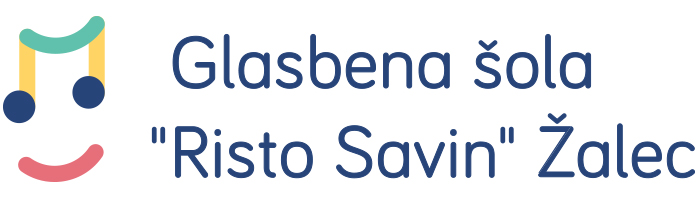 Zvočnice: udeleženci seminarja kitaristovSreda, 19. februarja 2020, ob 18.00ŽalecHana Dedić kitara, 1. razredRuska: Na majčici Nevi Španska : Malaguena Mentorica: Marija Alatič, prof.Neja Granić kitara, 2. razredT. Tisserand: Ballade Mentorica: Marija Alatič, prof.Tilen Sitar kitara, 2. razredM. Langer: Herbst '87 Mentorica: Vesna Pobežin Roš, prof.Tara Novak kitara, 2. razredA. Politi: Preludio Mentorica: Marija Alatič, prof.Matija Birk kitara, 2. razredM. Carcassi: Menuet Mentorica: Katja Klinc, prof. glas. (UN)Max Mravljak kitara, 2. razredM. Carcassi: Rondo Mentorica: Katja Klinc, prof. glas. (UN)Nina Kočevar kitara, 2. razredK. Schindler: Mambo Mentor: Matic Dolenc, mag. akad. glas.Pina Polona Trobiš kitara, 3. razredM. Linnemann: Piratska Mentorica: Marija Alatič, prof.Marko Šolajić kitara, 3. razredG. Montreuil: Karina Mentor: Matic Dolenc, mag. akad. glas.Manca Krašovec kitara, 3. razredK. Schindler : We Will Meet Again Mentor: Matic Dolenc, mag. akad. glas.Aidan Ermenc kitara, 3. razredM. Linnemann: My Beautiful Country Mentorica: Vesna Pobežin Roš, prof.Lana Banović kitara, 4. razredM. Linnemann: Désirée Mentorica: Vesna Pobežin Roš, prof.Zala Cekin kitara, 5. razredF. Sor: Rondo Mentorica: Vesna Pobežin Roš, prof.Iva Inti Prgić kitara, 5. razredA. Denss: Allemande d'Amour Mentorica: Vesna Pobežin Roš, prof.Lana Oblak kitara, 6. razredM. Droždžovski: Bossa for Every Day Mentorica: Maruša Mirnik, prof.Neja Granić kitara, 2. razred	
Žana Banović kitara, 2. razred	
Lana Banović kitara, 4. razredV. N. Paradiso (mehiška): La Cucaracha Mentorji: Marija Alatič, prof., Vesna Pobežin Roš, prof.Rok Remic kitara, 3. razred	
Matija Birk kitara, 2. razred	
Max Mravljak kitara, 2. razredT. Tisserand: Rumba Marica Mentorica: Katja Klinc, prof. glas. (UN)Eva Gorišek komorna igra	
Lana Oblak komorna igraLed Zeppelin (prir. Matic Dolenc): Stairway to heaven Mentorica: Maruša Mirnik, prof.Matevž Hrboka kitara, 4. razred	
Aljaž Lamot kitara, 2. razred	
Sara Paunović kitara, 3. razred	
Bor Kodrun kitara, 4. razredL. Bonfa: Black Orpheus Mentorica: Katja Klinc, prof. glas. (UN)Lana Oblak komorna igra	
Jaka Kveder komorna igra	
Maša Šuster komorna igra	
Ula Beltram komorna igraC. Machado: Ciranda (Roda, Roda) Mentorica: Maruša Mirnik, prof.Lana Oblak komorna igra	
Maša Šuster komorna igra	
Ula Beltram komorna igra	
Jaka Kveder komorna igraTrad./arr. Thierry Tisserand: Valse venezuelienne Mentorica: Maruša Mirnik, prof.Priprava točk:Marija Alatič, prof. (1, 2, 4, 8, 16)Vesna Pobežin Roš, prof. (3, 11, 12, 13, 14, 16)Katja Klinc, prof. glas. (UN) (5, 6, 17, 19)Matic Dolenc, mag. akad. glas. (7, 9, 10)Maruša Mirnik, prof. (15, 18, 20, 21)Organizacija nastopa:V. Pobežin Roš, prof.